Пояснительная запискаКраткая аннотация     Представлена  дидактическая игра – домино по математике для 10 класса по теме «Простейшие тригонометрические уравнения».    Цель игры: закрепление и повторение пройденного материала, проверка знаний формул, и их применение при решении тригонометрических уравнений.     Игру целесообразно проводить при проверке результатов обучения, отработке ЗУН. Определить место игры в структуре урока каждый учитель  может  самостоятельно. Правила игры         Домино содержит 16 «карточек» и одну – начальную «карточку». На одной половине «карточки» написано задание, на другой – ответ к другой «карточке». Действия те же, что и в обычном домино.       Игру можно провести в форме командного соревнования, эстафеты. При необходимости задания группам  можно распечатать. Если проводится командное соревнование, то выигрывает  та команда (группа), которая быстрее справиться с заданием. В этом случае она демонстрирует  свой результат на доске. Замечу, что «карточки» можно не только двигать, но и вращать. (Для удобства работы на доске, от заголовка слайда можно избавиться прикосновением на него).  Представляю свой вариант конечного результата игры.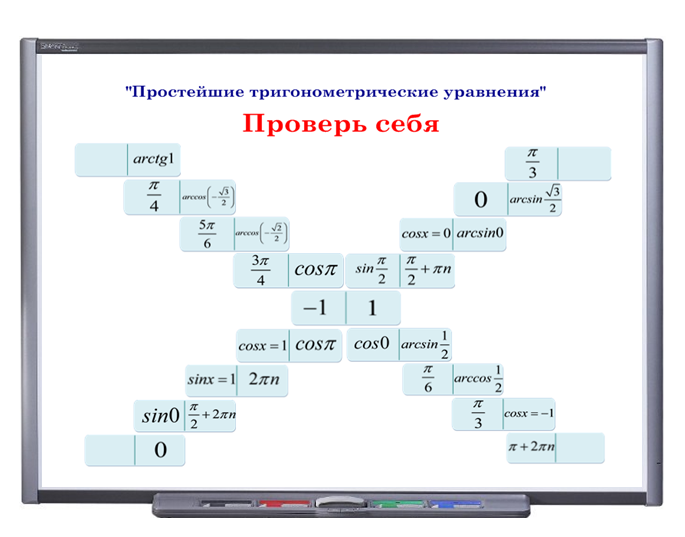 